P                                                                                                                        1-Which sentence is CORRECT according to their activity preferences?A- Andy is not sociable person; he wants to be at home all dayB- Sam is not interested in team sportsC- They prefer adventurous activities D- They both enjoy being with their friends and spend time together2-Mehmet : I like chocolate cake but I don’t know how to cook it. Do you have a recipe for it?Kemal: Yes.Mehnmet : …………………………………Kemal: Two. You will mix them with baking powder and flourMehnmet :……………………………………………Kemal:You should pour  the mixture into cake panMehmet: Ok. ……………………………….Kemal: No you can use olive oil, too. Finally bake it for 20 minutes and it is ready to serveWhich question IS NOT ASKED in the dialogue?A- Do we have to use butter?B-What should we do after we mix it?C- How many eggs do we use for the cake?D-When do we add chocolate pieces? 3- Aslı : I can’t stand Adana Kebab .It is too hot and There is so much red pepper in itCeylin: I prefer eating grilled meat because it is healthierBeren: I always use frying methods for foods to have a good tasteNaz:  After dinner I never eat Baklava or Apple pie .I don’t like themWhich sentences IS CORRECT according to the statements?A- Naz is keen on eating sweet foods B-Aslı doesn’t eat spicy foods C-Beren prefers healthy cooking methodsD-Ceylin thinks baking is the best way to cook meat4-     Who refuses the invitation with an excuse?                                                                                                                                                                                                                                                                                                         A- Berkay:It would be great but I have an important exam on that day B- Melek:Thanks for your offer but I can’t join itC-Sevda:Beach party is awesome, I can’t refuse it D- Naz: I’d love to come to your party, thanks for inviting5-Bünyamin is a mean person, he never buys gift for his friends on their birthdays. Murat is supportive he always back you up when you need. I like Cem most we share similar interests and we spend time together .Şükrü is reliable, he never tells lie to anyone. I can count on him.Which sentences is INCORRECT according to the text?A-Bünyamin doesn’t want to spend much money for his friendsB-Murat is self centered and he thinks friendship is not important for himC-Şükrü is honest friend and he always tells the truth D-We have lots of things in common with Cem6-Ayşe : Last night we went to a jazz concertAli : Oh it must be the first time for you because you can’t stand that kind of musicAyşe: Yes you are right but my father says it is a trendy music in these days  Ali:……………………………I never listen to it and more than half of the teenagers don’t prefer itWhich of the following COMPLETES the dialogue?A-Oh jazz music is so impressiveB-In my point of view jazz music is the bestC-Jazz music is ridiculous for meD-I seldom listen it, this type of music makes me relax7-I am Heisenberg .I live in Germany. To me, wearing trendy clothes is a good feeling. I always follow the latest fashion. At the weekends we hang out with friends in nature. I like fresh air; I can’t stand noise in the city. On week days we watch plays together. I usually walk to school because walking in the morning makes me fit and healthyWhich pictures is NOT SUITABLE for Heisenberg ?A-                B-    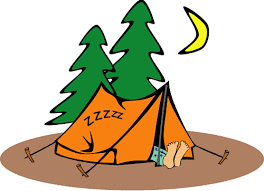 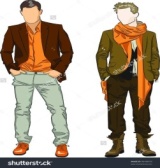 C-                   D-    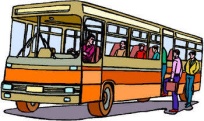 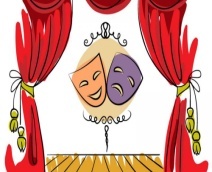 8-Ali: I always surf on the net and buy something from the internet. I think staying at home is very relaxing for me.Kemal: I am not fond of folk music. I enjoy listening trendy music like rap and pop. My favorite performer is Ben Fero. I am crazy about his clothing styleVeli: I would like to attend Hasan’s slumber party I want to meet friends and chat until morning.To be honest,  I sometimes share my friend’s secrets .It is amusingWhich sentences IS CORRECT according to the statements ?A- Ali is sociable,he enjoys outdoor activitiesB- Veli is dishonest he can’t keep his friends’ secrets.C-Kemal likes traditional music types he can’t stand new styleD-Both Veli and Ali enjoy meeting with friends9-If you want to eat a delicious homemade pizza you should read this recipe. First you should make dough, add some flour, two eggs and a packet of baking powder into a bowl and mix them. Second dice some vegetables like pepper and tomatoes, next put these vegetables onto the dough. Then sprinkle some cheese and spices. After that bake it for 30 minutes .Finally slice it and serve warmAccording to the recipe which kitchen tool IS NOT USED for the cooking process?10-Ahmet :………………………………………………Cemal : No, not at all, why do you ask ?Ahmet: We are organizing a slumber party. …………………………………………………Cemal: That sounds great but……………………………Ahmet : Oh I’m so sorry to hear that.Which question IS NOT ASKED in the dialogue?A-How about attending and having fun together?B- Why don’t you invite your friends?C-Do you have any plans for this weekend?D- I can’t join because my father had a traffic accident and he is in hospital now.                      BY SRKNGNSA-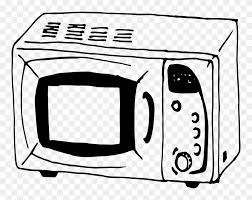 B-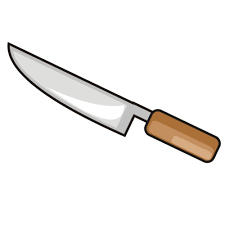 C-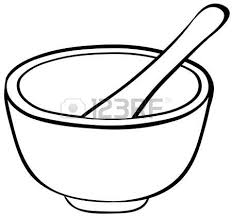 D-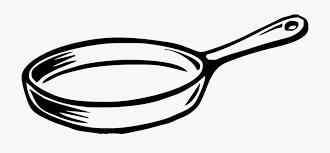 